SURSTRÖMMING I KOVERSTA25 augusti.I augusti höll vi vår traditionella surströmmingsfest i Koversta i samarbete med PRO. I år var det SPFs tur att svara för arrangemanget. Det bjöds på en klurig tipsvända runt tunet och lotteri. Spelglade musikanter, Bruksbälgarna från Avesta, spelade lättsam och lämplig musik för oss något äldre publik. Sist men inte minst kunde vi njuta av den härliga lukten och smaken av surströmming, det finns dock några som föredrog köttbullar eller matjessill. Vi, 76 pensionärer, tackar för ett utmärkt jobb av vår serveringskommitté!Alvar Olsson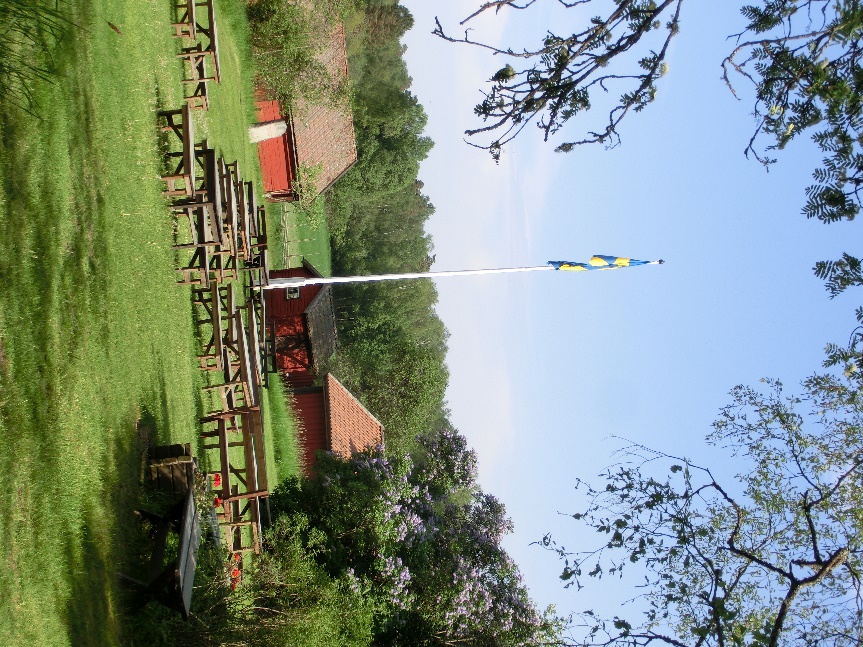 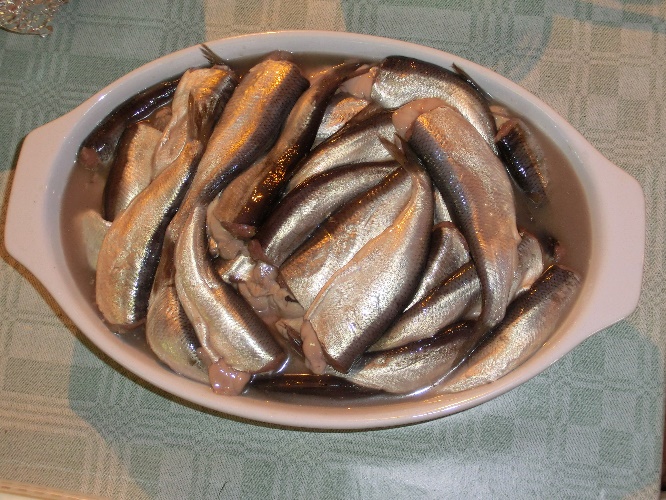 